(PO ab WS 2012/13)
    Ausführungen: 1. Studierende/r, 2. Betreuer/in, 3. Sekretariat, 4. Akademisches Auslandsamt (bei Masterarbeit im Ausland)    Vor Beginn der Arbeit beim Betreuer einzureichen!  
 Nach Abschluss der Masterarbeit reicht die/der Studierende ihr/sein Exemplar mit der Arbeit ein.
    Bestätigung
Hiermit  bestätige ich, dass ich die Voraussetzungen für den Beginn der Masterarbeit  für den Studiengang gemäß Prüfungsordnung  (insbesondere § 16 Abs. 5) erfüllt habe.
Datum: ...........................                                     Unterschrift ............................................ Für Bachelorabschluss mit 180 LP: Nachweis weitere 30 LP auf zusätzlichem Blatt erforderlich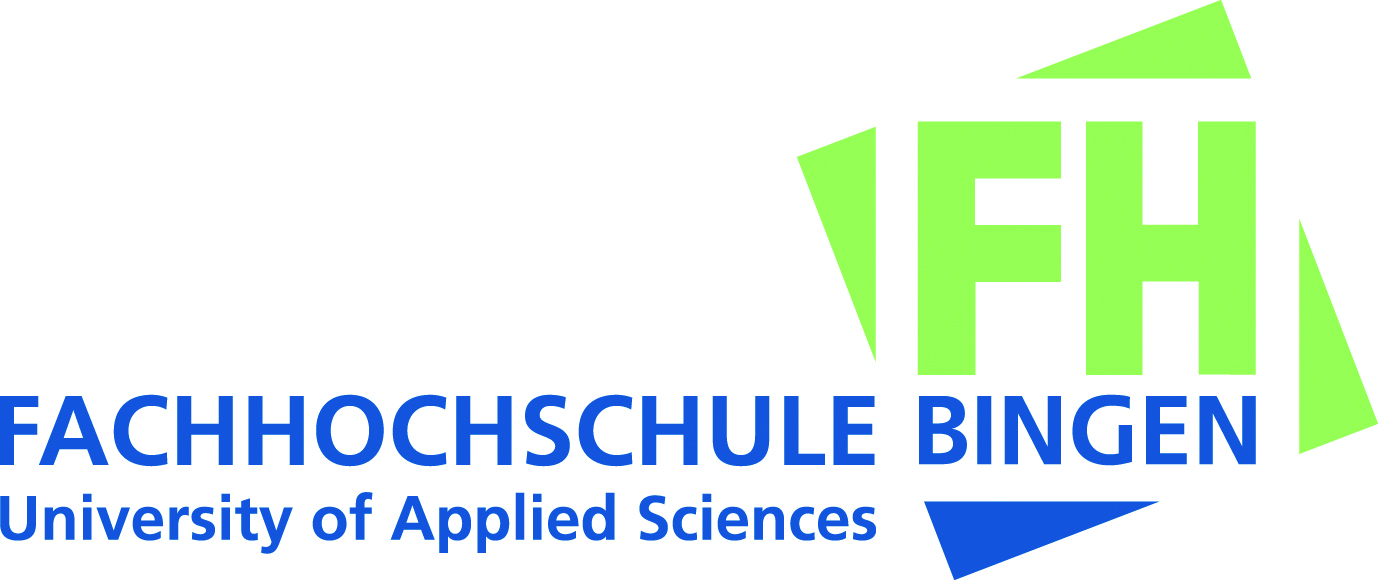  Fachhochschule Bingen Fachbereich 2    
 Begleitformular für die Masterarbeit Studierende/r:Name, VornameName, VornameMatrikel-Nr.Matrikel-Nr.StudiengangStudiengang       Sem.      WahlpflichtbereichWahlpflichtbereichStraße Nr./Postfach Nr.Straße Nr./Postfach Nr.PLZ WohnortPLZ WohnortTelefon/HandyTelefon/HandyE-Mail-AdresseE-Mail-Adresse
Partner:
Name des Unternehmens, Instituts, oder ausländ. Hochschule
Name des Unternehmens, Instituts, oder ausländ. HochschuleAnschriftAnschriftAnsprechpersonAnsprechpersonTelefonTelefonE-Mail-AdresseE-Mail-Adresse
Aufgabensteller/in der FH:
Aufgabensteller/in der FH:
NameVorläufiges Thema:Vorläufiges Thema:Vorläufiges Thema:Vorläufiges Thema:Endgültiges Thema: (wird in dieser Form in das Zeugnis aufgenommen, kann später eingetragen werden)Endgültiges Thema: (wird in dieser Form in das Zeugnis aufgenommen, kann später eingetragen werden)Endgültiges Thema: (wird in dieser Form in das Zeugnis aufgenommen, kann später eingetragen werden)Endgültiges Thema: (wird in dieser Form in das Zeugnis aufgenommen, kann später eingetragen werden)
Termine
Starttermin                                  
Starttermin                                  
Aufgabensteller/in FH ................................................Bearbeitungszeit:   6 Monate
Bearbeitungszeit:   6 Monate
Einreichtermin                            Einreichtermin                            Vors. des Prüfungsausschusses M + Wi ...........................Verlängert bis      .......................Verlängert bis      .......................Vors. des Prüfungsausschusses M + Wi.......................Eingereicht am    .......................Eingereicht am    .......................Sekretariat            ..................................................Kolloquium am      ........................Kolloquium am      ........................Sekretariat            ..................................................BewertungNote Masterarbeit
und Kolloquium:                                ............Datum .................  Aufgabensteller/in ……...............................Datum .................  Zweitgutachter/in ........................................Datum .................  Aufgabensteller/in ……...............................Datum .................  Zweitgutachter/in ........................................